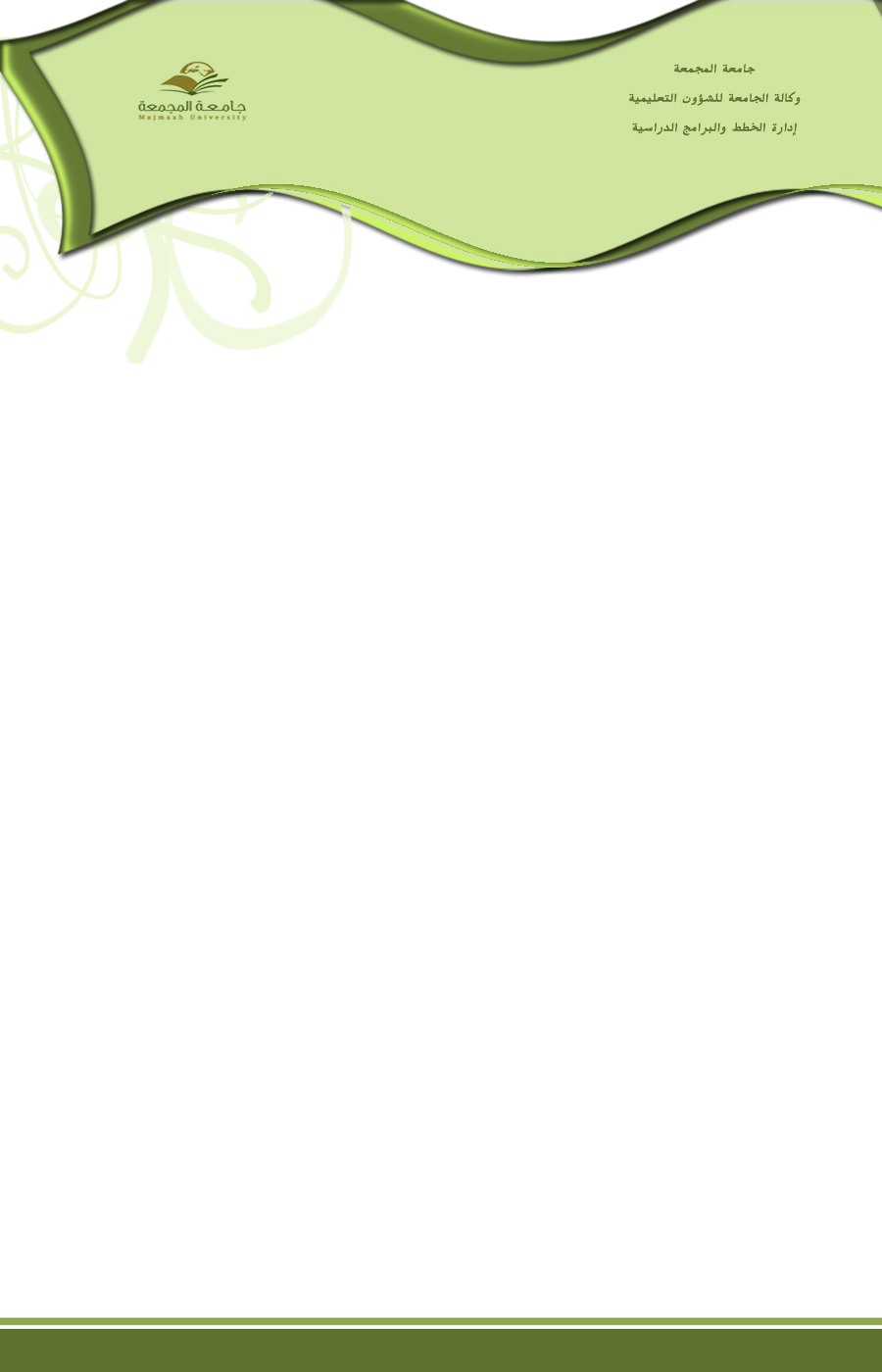 وصف المقرر :						Module Description          أهداف المقرر:					Module Aims                                 مخرجات التعليم: (الفهم والمعرفة والمهارات الذهنية والعمليةLearning Outcomes (Comprehension- Knowledge-intellectual and practical skills)يفترض بالطالب بعد دراسته لهذه المقرر أن يكون قادرا على:By the end of this course, students should be able to :محتوى المقرر: (تتم التعبئة باللغة المعتمدة في التدريس)Module Contents: (fill in using the language of instruction)الكتاب المقرر والمراجع المساندة:(تتم التعبئةبلغة الكتاب الذي يدرس)Textbooks and reference books:(fill in using the language of the textbook)ملاحظة: يمكن إضافة مراجع أخرى بحيث لا تتجاوز 3 مراجع على الأكثر.NB: You can add a maximum of 3 reference books اسم المقرر:رقم المقرر:اسم ورقم المتطلب السابق:مستوى المقرر:الساعات المعتمدة:Applied LinguisticsApplied LinguisticsModule Title:ENG313ENG313Module ID:ENG 223ENG 223Prerequisite:55Level:33Credit Hours: Applied linguistics is an interdisciplinary subfield of linguistics that deals with all aspects of linguistic theory that can be put into practice to bridge the gap between linguistic theory and practical fields such as language teaching/education, translation, language therapy, forensic linguistics, counseling, etc.).This course aims to introduce students to the central theories, approaches, ideas, terms and methods of Applied Linguistics. More specifically, it will cover issues such as: topics, theories, controversies, terms and history of Applied Linguistics. 1To introduce students to the various applications of linguistic theories, methods, andfindings to the field of second and foreign language learning and teaching12To introduce students to the most technical terms in the field of applied linguistics Rubin's.23To expand students understanding and awareness of the classroom interaction between students and teachers.34To introduce students to a range of theoretical and critical approaches in relation to the study of applied linguistics.45To explain the main theories of second language acquisition56Finally, to think more critically, scientifically and analytically.61Introduce students to a range of theoretical and critical approaches in relation to the study of applied linguistics 12Develop critical skills in reading, analyzing, and writing about Applied Linguistics23Gain knowledge of writing in different genres and writing response and research papers as well34To think more critically, scientifically and analytically45To teach students how to write research papers in the field of applied linguistics5قائمة الموضوعات(Subjects)عدد الأسابيع(Weeks)ساعات التدريس (Hours)Introductory lecture and Course Orientation13Definition of the term applied linguistics  and its relation other disciplines13The scope of applied linguistics13A range of theoretical and critical approaches in relation to thestudy of applied linguistics26Brief discussion of language acquisition theories39Methods and approaches second language teaching and testing13Interlanguage   and Contrastive analysis, error analysis23Learning strategies13Learning strategies and learning styles13Language-disorder and forensic linguistics 13اسم الكتاب المقررTextbook titleApplied Linguisticsاسم المؤلف (رئيسي)Author's NameCook, Guy.اسم الناشرPublisherOxford: Oxford University Pressسنة النشرPublishing Year2003اسم المرجع (1)Reference (1)Issues in Applied Linguistics..اسم المؤلفAuthor's NameMc Carthy,M.                                                                                                                                                   اسم الناشرPublisherLinguistics.Oxford/Malden,MA:BlachWell.سنة النشرPublishing Year2001